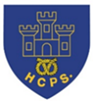 W/C 6.07.2020Learning Project - SpaceW/C 6.07.2020Learning Project - SpaceClass 1/2DI hope you are all well and enjoying the different activities.  There are activities in a suggested timetable for each day which may be of help but you do not have to follow this order or complete every activity- please continue to do what fits in best for your child and your family.  I understand families have different work commitments and different access to online activities.  Thank you very much for all the weekly emails and updates. Please send any further updates to: missdalehassell@gmail.com  Take care and hope to see you soon, Miss Dale Class 1/2DI hope you are all well and enjoying the different activities.  There are activities in a suggested timetable for each day which may be of help but you do not have to follow this order or complete every activity- please continue to do what fits in best for your child and your family.  I understand families have different work commitments and different access to online activities.  Thank you very much for all the weekly emails and updates. Please send any further updates to: missdalehassell@gmail.com  Take care and hope to see you soon, Miss Dale Weekly Reading TasksWeekly Phonics TasksEvery day try to read a book, magazine or other text or you could try an online reading book:The Oxford Owl website has reading books of different levels. You need to register and log in to access all the books.https://home.oxfordowl.co.uk/books/free-ebooks/Collins Big Cat Reading Bookshttps://connect.collins.co.uk/school/portal.aspx#Click on Teacher Sign in.  User name: parents@harpercollins.co,uk   Password: Parents20!       Click on Collins Big Cat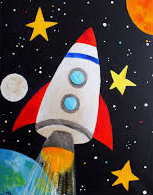 There are daily Read Write Inc phonics lessons live on the Ruth Miskin YouTube Channel: Set 1 Sounds 9:30AM; There are daily Read Write Inc phonics lessons live on the Ruth Miskin YouTube Channel: Set 1 Sounds 9:30AM;  Set 2 Sounds 10:00AM and Set 3 Sounds 10:30AM. Most children in Year 1 and 2 will be learning the set 2 or 3 sounds.  The videos are available for 24 hours after the live sessions (please be aware that this is on YouTube and so we recommend adult supervision).https://www.youtube.com/channel/UCo7fbLgY2oA_cFCIg9GdxtQThere is a parent guide to Read Write Inc. and online activities to practise writing and spelling at:https://home.oxfordowl.co.uk/reading/reading-schemes-oxford-levels/read-write-inc-phonics-guide/Set 2 Sounds 10:00AM and Set 3 Sounds 10:30AM. Most children in Year 1 and 2 will be learning the set 2 or 3 sounds.  The videos are available for 24 hours after the live sessions (please be aware that this is on YouTube and so we recommend adult supervision).https://www.youtube.com/channel/UCo7fbLgY2oA_cFCIg9GdxtQThere is a parent guide to Read Write Inc. and online activities to practise writing and spelling at:https://home.oxfordowl.co.uk/reading/reading-schemes-oxford-levels/read-write-inc-phonics-guide/Monday- Ask your child to listen to Look Up!   https://safeyoutube.net/w/6Lk6  read by the author and talk about the different characters. Then you could take part in a drawing session with the book’s illustrator.  We’d love to see your pictures!Monday- The word ‘space’ contains the sound ‘a-e’. Ask your child to list as many words as they can containing the ‘a-e’ sound. Your child might identify words that contain an alternative spelling for ‘a-e’ such as ai/ay/a.Tuesday- Take a look at these facts about space    https://www.natgeokids.com/uk/discover/science/space/ten-facts-about-space/  and read them together. Can they try and remember some of their favourite facts to tell to another family member?Planets book on Oxford Owl has further facts (you can create your own log in). Does your child have any further questions about space that you could investigate?Tuesday-  ‘move’, ‘climb’, ‘fast’ and ‘behind’ are some of the words that children in KS1 need to be able to spell. Can your child use these to write sentences about a rocket travelling into space? Wednesday- Ask your child to list any space related words from the books they have read or listened to this week. Can they write the meanings of each word?Wednesday- Look at the words: want, wash, wasp, wand, swallow, swap, swamp, watch. Ask your children to sound talk the words and identify how the letter a should be pronounced in each of these words (/o/). Explain that when /w/ comes before vowels it can affect the pronunciation of the vowel. Thursday- Listen to Beegu  https://safeyoutube.net/w/yVk6Can your child retell the story events in order? Thursday- Write the names of the planets on separate pieces of paper and practise reading them. Can your child order them alphabetically? Friday- Find out all about stars here: https://www.dkfindout.com/uk/space/stars-and-galaxies/Can your child spot the question marks?  What else would they like to find out about space?  They could write their own questions and answer them using information from the website.  https://www.dkfindout.com/uk/space/Friday- Practise your spelling and grammar using these games on BBC Small Town Superheroes: https://www.bbc.co.uk/games/embed/small-town-superheroes?exitGameUrl=https%3A%2F%2Fbbc.co.uk%2Fbitesize%2Farticles%2Fzncgvk7(the game may be slow to open to begin with)Weekly Writing Tasks Weekly Maths Tasks- Length and HeightYou can do the daily writing tasks or pick which ones fit in with you and your family.  You could spend more than 1 session on the writing tasks. There are different websites and video clips that the children could look at with a parent/carer. 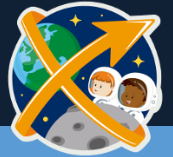 You could use the White Rose Maths videos, BBC Bitesize lessons or try some of the other activities below:We follow the White Rose Maths Scheme at our school.White Rose Maths have daily lessons for each year group that include a short video and questions to answer to practise the skill taught.https://whiterosemaths.com/homelearning/Monday- Ask your child to design their own rocket and create a bank of adjectives to describe it and verbs to describe how it moves. Monday- Ask your child to find a book in your house. Can they find three items which are longer than the book and three items which are shorter? Order the items from longest to shortest. Measure the items and talk about different units of measure e.g. centimetres, metres, 100cm =1m They could work out the difference in lengths.Tuesday- Encourage your child to research facts about a planet and then create a fact file about their chosen planet. You could use this link to help:https://www.dkfindout.com/uk/space/solar-system/Tuesday- Can your child write down the name of each family in order from tallest to shortest. Is the tallest person the oldest person or not? Discuss why this might not be true. They could measure family members using a measuring tape. Wednesday- What would you take to space?  Your child could find out about some of the toys that have been taken into space!  https://www.bbc.co.uk/newsround/52874060They could create lists of things they would need to live in space and also any home comforts they would like to take!Wednesday- Play level 1 of this game to practise measuring things with a ruler:www.topmarks.co.uk/maths-games/measuring-in-cmIf you have a ruler or tape measure at home the children could practise using them to measure different heights and lengths.Thursday- After watching Beegu https://safeyoutube.net/w/yVk6Your child could write a diary of Beegu’s time on Earth.Today has been a very strange day! I have arrived on a strange planet and…. I have seen…I went to…..I met…The people are… I wish….When will IThursday- Read about the Space Station here: there are lots of facts which have different measures and units of measure in https://www.bbc.co.uk/newsround/34792835Talk together and pick out the different numbers and measures. How many can you find?Friday- Watch the Disney short “La Luna” here. Ask your child to write a short diary entry about the star crashing into the moon. Friday (theme)- Can your child design a logo for their rocket? They must include the following 2D shapes: rectangle, triangle, hexagon and heptagon. Learning Project - to be done throughout the weekThe project this week aims to provide opportunities for your child to learn more about space. Learning may focus on our Solar System, the Sun and the Moon. It could look at life in outer space from the view of an astronaut and travelling through space.  BBC KS1 Earth and Space Clips: https://www.bbc.co.uk/bitesize/topics/zkvv4wx/resources/1Our Solar System- Encourage your child to think about what they already know about space. Can they name the planets in our solar system? Use the Solar System Song https://safeyoutube.net/w/4Nl6 to create a diagram showing the order of the planets. Or make real ones using balloons and paper mache. 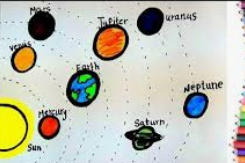 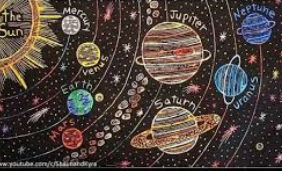 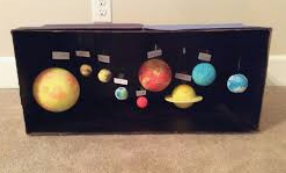 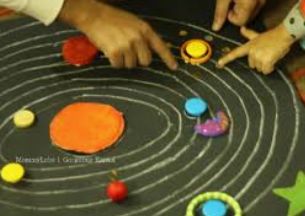 Astronaut Adventures-With your child, find out about food in space https://www.bbc.co.uk/newsround/44093270  https://www.bbc.co.uk/newsround/35454548https://www.nasa.gov/audience/foreducators/stem-on-station/ditl_eating  Which foods would they like to take to space?  They could plan a menu of breakfast, lunch and dinner- remembering nothing too small or it will float away!Super Space Station- Find out all about the Space Station: https://www.bbc.co.uk/newsround/46268559  https://www.bbc.co.uk/newsround/44636987https://www.nasa.gov/audience/foreducators/stem-on-station/dayinthelife   https://www.bbc.co.uk/newsround/49987987What would be fun about living on the space station?  What would your child miss from home?  They could create a table of their ideas.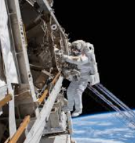 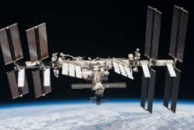 What are Day and Night?-  Share the video of day and night with your child. Play the quiz and see how many answers you can get right! Your child could fold a piece of paper in half- on one half draw their favourite things in the day and on the other their favourite things at night.  They could label their pictures and give reasons for their ideas.Magical Moons- Find out all about the moon here: https://www.bbc.co.uk/bitesize/clips/zy89wmn  https://www.bbc.co.uk/newsround/49055726 You could find out about the phases of the moon: https://www.dkfindout.com/uk/space/solar-system/phases-moon/ Your child could draw their own phases of the moon diagram.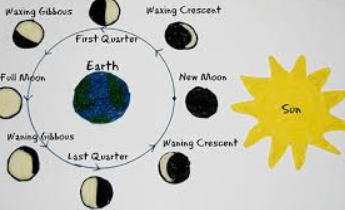 Rocket Creations- As part of their writing tasks, your child may have designed a rocket. Ask your child to create their rocket using objects they can find in the home such as cardboard boxes, newspapers and tin foil. Can they write a set of instructions to share with a family member or friend? You could watch the Space X rocket launch to the Space Station here: https://www.bbc.co.uk/newsround/52526849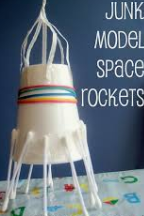 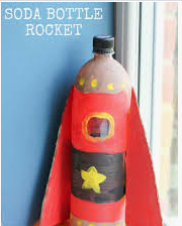 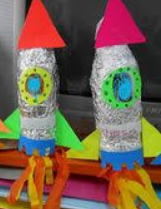 Mars Music- Your child could find out about the classical music ‘The Planets’ https://www.bbc.co.uk/programmes/articles/14ZjT5yjnKQRdKVsqrLzk1x/mars-from-the-planets-by-gustav-holst You could talk about the instruments the children can hear and how the music makes them feel.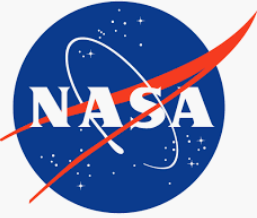 NASA Make and Do Activities- https://spaceplace.nasa.gov/menu/do/ You could try some of the NASA activities here  STEM Learning Opportunities #sciencefromhomeMission X – Astro FoodCollect a variety of plant foods from home or download the cards from this resource (pdf file)Group the food/cards e.g. fruits, seeds, vegetables. Which parts are edible? Sign up and access all of the Mission X resources https://www.stem.org.uk/missionxAdditional learning resources parents may wish to engage withBBC Musical Ideas to try at home:https://www.bbc.co.uk/teach/bring-the-noise/half-term-music-activities/zmmpxyc/Oak National Academy: Daily online lessons in all subjects:https://www.thenational.academy/online-classroom/scheduleBBC Bitesize: Daily lessons and activities in all different subjectshttps://www.bbc.co.uk/bitesize/dailylessonsPremier League Primary Stars: Home learning activtieshttps://plprimarystars.com/home-learningMusic and Singing: Choose from different KS1 songshttps://www.bbc.co.uk/teach/school-radio/music-songs-ks1--ks2-page/znrj8xsGetting Active!: BBC Supermovers active learning https://www.bbc.co.uk/teach/supermoversPE with Joe Wicks and Other Children’s Workoutshttps://www.youtube.com/channel/UCAxW1XT0iEJo0TYlRfn6rYQAssociation of Science Education: Home Science Activities for each year grouphttps://www.ase.org.uk/ase-coronavirus-hub-primary-remote-learning-resourcesWriting Home-school Booklets: A booklet with activties to support your child’s speaking and listening, reading and writing skillshttps://www.talk4writing.com/wp-content/uploads/2020/04/Y2-Unit.pdf#TheLearningProjects  in collaboration with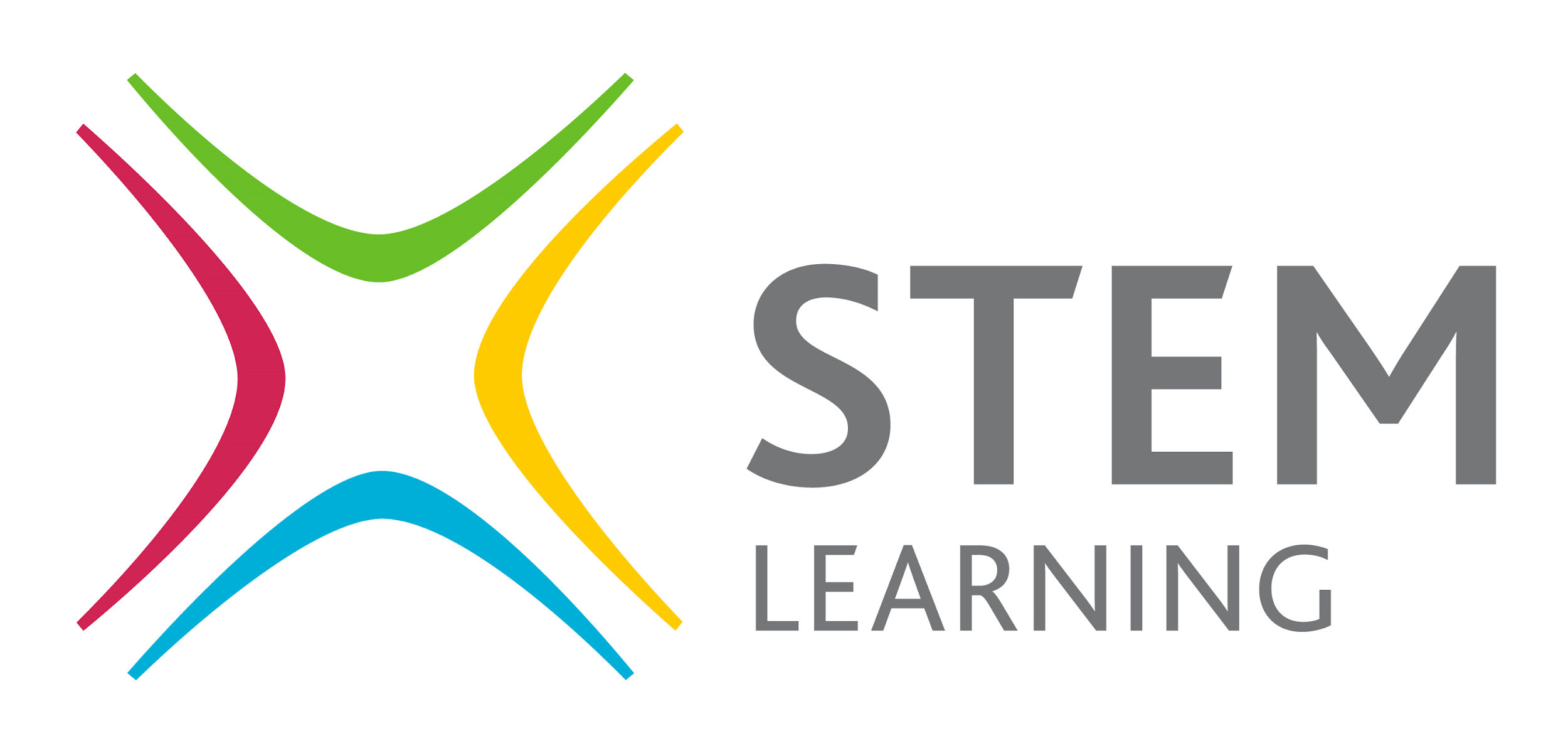 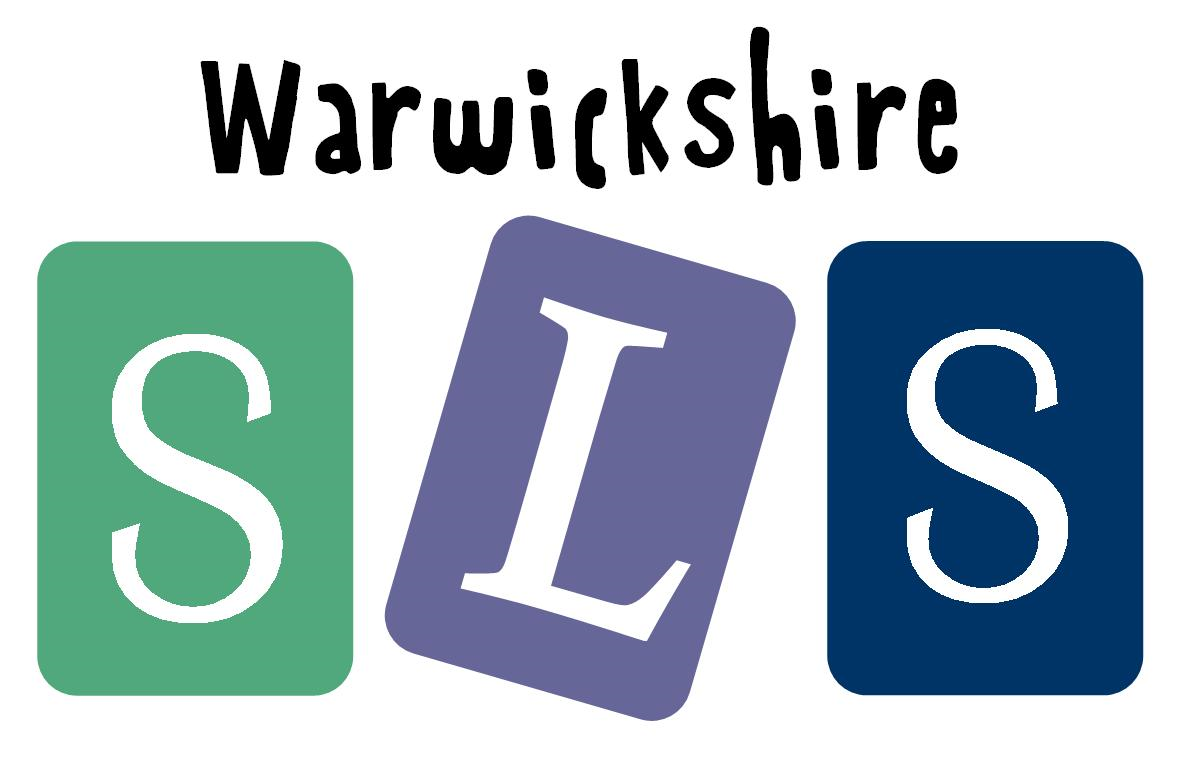 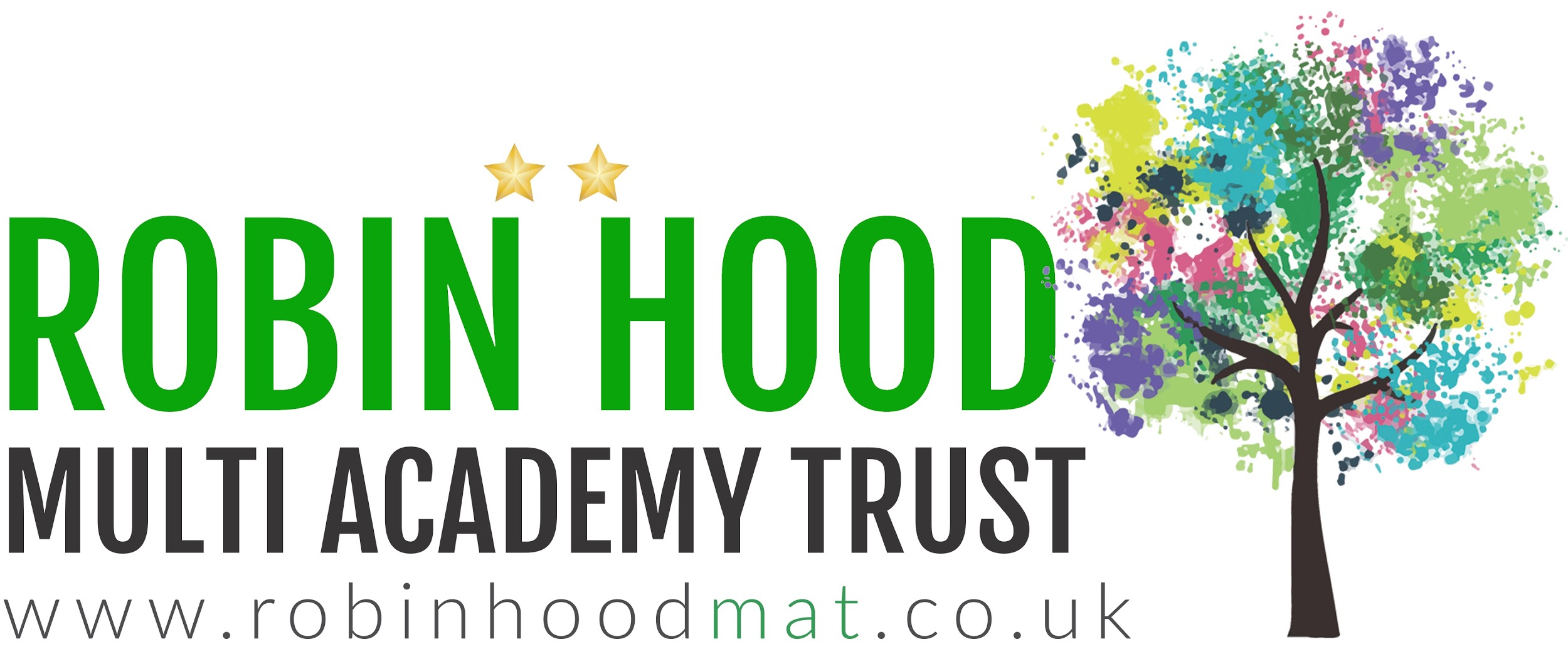 